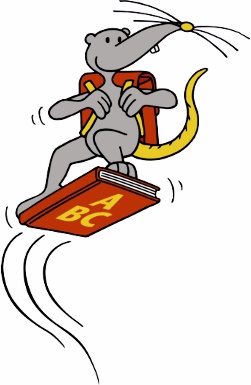 RoditeljimaprvašićaRadost čitanja u našoj knjižniciDragi roditelji,Vaše dijete ovih je dana zakoračilo u svoje prve školske dane. Nema sumnje da je jedva čekalo da počne škola. Kako bismo poticali njegovu znatiželju i užitak u čitanju, upravo sada je važno da Vaše dijete ima dovoljno knjiga u kojima može uživati.Knjige pomažu Vašem djetetu u otkrivanju svijeta slova, pomažu mu razvijati čitanje i pisanje te govorne vještine.Naša knjižnica obiluje knjigama za djecu: od jednostavnih slikovnica do zanimljivih i uzbudljivih priča koje može slušati dok ih drugi čitaju ili ih može samo čitati. Na raspolaganju su i tematske knjige, koje pomažu Vašem djetetu da bolje upozna i razumije svijet oko sebe. A imamo medije i za roditelje.Prijava i iznajmljivanje su besplatni za Vaše dijete. U školskoj vrećici nalazi se kupon za prijavu.Slobodno dođite s djetetom do nas i upoznajte nas. Jedva čekamo da Vas vidimo!Naše radno vrijeme:Ponedjeljak: 		[MONTAG – ZEITEN]Utorak:		[DIENSTAG – ZEITEN]Srijeda:		[MITTWOCH – ZEITEN]Četvrtak:		[DONNERSTAG – ZEITEN]Petak:			[FREITAG – ZEITEN]Subota:		[SAMSTAG – ZEITEN]Nedjelja:		[SONNTAG – ZEITEN]Vaša knjižnica___________________________________________(Name der Bücherei)___________________________________________(Adresse)___________________________________________(Telefon, E-Mail)